Záložní zdrojeMTN(Měnič, Termostat & Nabíječka) 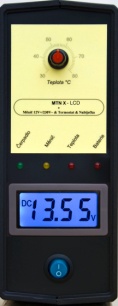 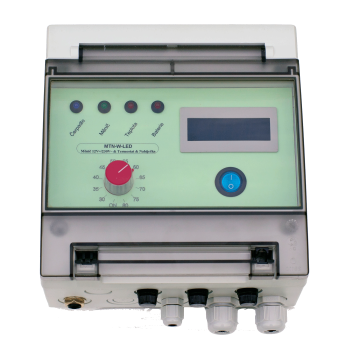 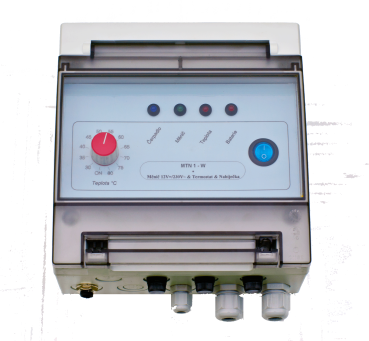 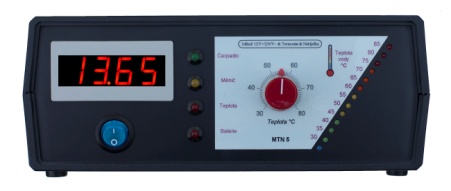 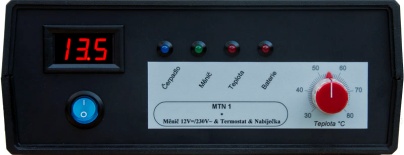 Rozsah dodávky:Záložní zdroj MTN …..…………………………………………. 1ksSíťová šňůra délka 1,8m (1,5m pro řadu „W“) ………......……. 1ksTeplotní čidlo 3 m…….………………………………………..... 1ksSvorky pro připojení baterie 0,5m (1,7m pro řadu „W“) ….…... 1ksVidlice IEC pro připojení kabelu od čerpadla.…...…………....... 1ksTechnické parametryVstupní napětí … 230V~/50HzVýstupní výkon …….. 100WKlidová spotřeba...........< 1,5WPřipojená baterie …jakýkoliv typ olověné 12V baterie (s volným či vázaným elektrolytem – bezúdržbová / gelová)Min. kapacita baterie ….. bez omezení, doporučeno min. 18AhMax. kapacita baterie …. bez omezeníIndikace nízkého napětí baterie …..< 10,7VIndikace a odpojení vybité baterie…..< 9,5VPracovní poloha ….libovolnáRozsah pracovních teplot …. 0°C až +70°CTeplotní čidlo - rozsah měřených teplot……..  -40°C až +150°CVáha ……2,1 kgRozměry.......95 x 240 x 240 mmPopis funkce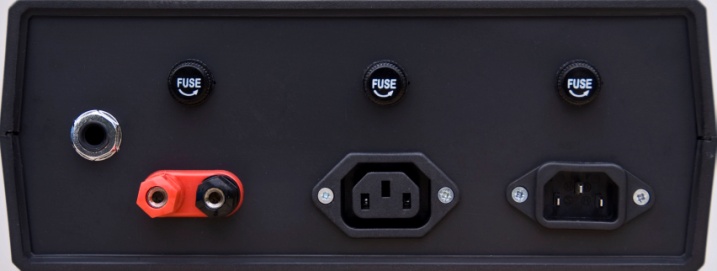 Záložní zdroj je primárně určen pro řízení a zálohované napájení oběhového  čerpadla v případě výpadku dodávky napětí v elektrorozvodné síti.Přístroj pracuje plně automaticky, v závislosti na nastavené požadované teplotě termostatem na předním panelu dojde při dosažení shodné teploty na teplotním čidlu k sepnutí výstupu pro napájení oběhového čerpadla. V případě výpadku síťového napětí je tento výstup napájen z měniče, který zajišťuje přeměnu stejnosměrného napětí z 12V baterie na střídavé napětí 230V / 50Hz, tedy stejné jako v elektrorozvodné síti.Po obnovení dodávky elektrické energie přepne přístroj výstup zpět na napájení ze sítě a zároveň dobíjí připojenou baterii. Proces nabíjení se řídí inteligentním algoritmem pro kvalitní a zároveň k baterii šetrné nabíjení a poté udržování baterie v nabitém, pohotovostním stavu (tzv. “Standby” provoz) s plnou kapacitou baterie k dispozici pro případ následného výpadku napětí v elektrorozvodné síti.Při napájení z měniče je implementována funkce „Soft-Start“, která zejména šetří baterii ale i motor čerpadla a celou soustavu. Měnič vyniká vysokou účinností, což má podstatný vliv na využití baterie a z hlediska uživatele je nejvíce důležitá výrazně prodloužená doba zálohování s daným typem baterie.Pokyny pro montážNejdříve vyzkoušíme správnou funkci oběhového čerpadla prostým propojením síťové šňůry s vidlicí IEC již připojenou k čerpadlu.Síťový spínač přístroje musí být v poloze vypnuto (O). Připojíme teplotní čidlo, poté čerpadlo a nakonec síťovou šňůru. Přepneme síťový spínač do polohy zapnuto (I) přičemž se musí rozsvítit prosvětlovací kontrolka. Poté připojíme i baterii.Důležitá upozorněníZáruční list